ตารางบันทึกการแก้ไข (Amendment Sheet)แบบมาตรฐานขั้นตอนการปฏิบัติงานด้านความปลอดภัยทางชีวภาพคณะแพทยศาสตร์ มหาวิทยาลัยเชียงใหม่กรุณากรอกข้อมูลตามหัวข้อให้ครบถ้วนมากที่สุดข้อมูลทั่วไปหัวหน้าห้องปฏิบัติการ...................................................................... สังกัด............................................................หมายเลขโทรศัพท์.................................................................  อีเมล์......................................................................ข้อมูลด้านความปลอดภัยในห้องปฏิบัติการ2.1 สถานที่ตั้งห้องปฏิบัติการหมายเลขห้อง.......................... ชั้น ..................... อาคาร ......................................................................................ภาควิชา............................................................ คณะ............................................................................................2.2 สิ่งมีชีวิตที่ใช้ในการทำวิจัย  เชื้อก่อโรค      Cell lines	     อื่นๆ (โปรดระบุ) ......................................................................................................................................................................................................................................................................................................................................................................................................................................................................................................Procedure-specific risk assessmentMedical surveillance2.5 อุปกรณ์ป้องกันภัยส่วนบุคคลที่มีใช้ภายในห้องปฏิบัติการ (Personal Protective Equipment; PPE)1. ……………………………………………………………………………………………………………………………………………………………………………2. …………………………………………………………………………………………………………………………………………………………………………..3. …………………………………………………………………………………………………………………………………………………………………………..4. …………………………………………………………………………………………………………………………………………………………………………..5. …………………………………………………………………………………………………………………………………………………………………………..6. …………………………………………………………………………………………………………………………………………………………………………..7. …………………………………………………………………………………………………………………………………………………………………………..อุปกรณ์ป้องกันอันตรายที่มีภายในห้องปฏิบัติการ (เช่น ตู้ชีวนิรภัย)1. ……………………………………………………………………………………………………………………………………………………………………………2. …………………………………………………………………………………………………………………………………………………………………………..3. …………………………………………………………………………………………………………………………………………………………………………..4. …………………………………………………………………………………………………………………………………………………………………………..5. …………………………………………………………………………………………………………………………………………………………………………..6. …………………………………………………………………………………………………………………………………………………………………………..7. …………………………………………………………………………………………………………………………………………………………………………..8. …………………………………………………………………………………………………………………………………………………………………………..ข้อปฏิบัติการเข้าถึงห้องปฎิบัติการ  (Authorization and access)……………………………………………………………………………………………………………………………………………………………………………….……………………………………………………………………………………………………………………………………………………………………………….……………………………………………………………………………………………………………………………………………………………………………….ข้อปฏิบัติการเข้าปฏิบัติงานในห้องปฏิบัติการ (Entry into the BSL1 or BSL2 laboratory)……………………………………………………………………………………………………………………………………………………………………………….……………………………………………………………………………………………………………………………………………………………………………….……………………………………………………………………………………………………………………………………………………………………………….ข้อปฏิบัติขณะการทำงานในห้องปฏิบัติการ (Working inside the BSL1 or BSL2 laboratory)……………………………………………………………………………………………………………………………………………………………………………….……………………………………………………………………………………………………………………………………………………………………………….……………………………………………………………………………………………………………………………………………………………………………….2.10 ข้อปฏิบัติการออกจากห้องปฏิบัติการ (Exit the BSL1 or BSL2 laboratory)……………………………………………………………………………………………………………………………………………………………………………….……………………………………………………………………………………………………………………………………………………………………………….……………………………………………………………………………………………………………………………………………………………………………….2.11 ข้อปฏิบัติเมื่อมีการหกหล่นของเชื้อและอุบัติเหตุ 2.11.1 การหกหล่นของเชื้อ (Spill)กรณีมีการหกหล่นของเชื้อภายในตู้ชีวนิรภัย (ปริมาณเล็กน้อย)……………………………………………………………………………………………………………………………………………………………………………………………………………………………………………………………………………………………………………………………………………………………………………………………………………………………………………………………………………………………………………………………………………..กรณีมีการหกหล่นของเชื้อภายในตู้ชีวนิรภัย (ปริมาณมาก)………………………………………………………………………………………………………………………………………………………………………………………………………………………………………………………………………………………………………………………………………………………………………………………………………………………………………………………………………………………………………………………………………………กรณีมีการหกหล่นของเชื้อภายนอกตู้ชีวนิรภัย (ปริมาณเล็กน้อย)………………………………………………………………………………………………………………………………………………………………………………………………………………………………………………………………………………………………………………………………………………………………………………………………………………………………………………………………………………………………………………………………………………กรณีมีการหกหล่นของเชื้อภายนอกตู้ชีวนิรภัย (ปริมาณมาก)………………………………………………………………………………………………………………………………………………………………………………………………………………………………………………………………………………………………………………………………………………………………………………………………………………………………………………………………………………………………………………………………………………2.11.2 การเกิดไฟไหม้ (Fire)- กรณีการเกิดไฟไหม้ภายในตู้ชีวนิรภัย………………………………………………………………………………………………………………………………………………………………………………………………………………………………………………………………………………………………………………………………………………………………………………………………………………………………………………………………………………………………………………………………………………- กรณีการเกิดไฟไหม้ภายนอกตู้ชีวนิรภัย………………………………………………………………………………………………………………………………………………………………………………………………………………………………………………………………………………………………………………………………………………………………………………………………………………………………………………………………………………………………………………………………………………2.11.3 การเกิดอุบัติเหตุกรณีอื่นๆ (โปรดระบุ)……………………………………………………………………………………………………………………………………………………………………………………………………………………………………………………………………………………………………………………………………………………………………………………………………………………………………………………………………………………………………………………………………………… 2.12 การกำจัดสิ่งมีชีวิต (เชื้อก่อโรค cell lines หรืออื่นๆ) จากห้องปฏิบัติการ……………………………………………………………………………………………………………………………………………………………………………….……………………………………………………………………………………………………………………………………………………………………………….……………………………………………………………………………………………………………………………………………………………………………….……………………………………………………………………………………………………………………………………………………………………………….2.13 การกำจัดขยะติดเชื้อ (Biohazard waste management)ขยะติดเชื้อที่ไม่มีส่วนของมีคม (non-sharp biohazard waste)……………………………………………………………………………………………………………………………………………………………………………………………………………………………………………………………………………………………………………………………………………………………………………………………………………………………………………………………………………………………………………………………………………….ขยะติดเชื้อที่เป็นวัสดุมีคม (sharp biohazard waste)……………………………………………………………………………………………………………………………………………………………………………………………………………………………………………………………………………………………………………………………………………………………………………………………………………………………………………………………………………………………………………………………………………….ขยะติดเชื้อที่เป็นของเหลว (biohazard liquid waste)……………………………………………………………………………………………………………………………………………………………………………………………………………………………………………………………………………………………………………………………………………………………………………………………………………………………………………………………………………………………………………………………………………….ถุงมือที่ใช้แล้ว……………………………………………………………………………………………………………………………………………………………………………………………………………………………………………………………………………………………………………………………………………………………………………………………………………………………………………………………………………………………………………………………………………….2.14 ข้อปฏิบัติในการจัดการและการขนย้าย (recombinant, synthetic nucleic acid molecule, cell lines และจุลินทรีย์ก่อโรคที่ใช้)2.14.1 Removal of infectious materials……………………………………………………………………………………………………………………………………………………………………………….……………………………………………………………………………………………………………………………………………………………………………….……………………………………………………………………………………………………………………………………………………………………………….2.14.2 Receiving of infectious materials……………………………………………………………………………………………………………………………………………………………………………….……………………………………………………………………………………………………………………………………………………………………………….……………………………………………………………………………………………………………………………………………………………………………….2.15 อื่นๆ (ถ้ามี)2.15.1 ข้อปฏิบัติเมื่อทำงานเกี่ยวกับ Radioisotope agents	- Radioisotope agents ที่ใช้ คือ........................................................................................................................	- สถานที่ในการปฏิงาน ...................................................................................................................................	- การปฏิบัติงาน .............................................................................................................................................	........................................................................................................................................................................	........................................................................................................................................................................	- วิธีการกำจัด ................................................................................................................................................	........................................................................................................................................................................2.15.2 ข้อปฏิบัติเมื่อมีการใช้ไนโตรเจนเหลว- อุปกรณ์ป้องกันภัยส่วนบุคคล ……………………………………………………………………………………………………………………………………………………………………………………………………………………………………………………………………………………………………………………………………………………………………………………………………………………………………………………………………………………………………………………………………………….	- การปฏิบัติงาน……………………………………………………………………………………………………………………………………………………………………………………………………………………………………………………………………………………………………………………………………………………………………………………………………………………………………………………………………………………………………………………………………………….	- การจัดเก็บ……………………………………………………………………………………………………………………………………………………………………………………………………………………………………………………………………………………………………………………………………………………………………………………………………………………………………………………………………………………………………………………………………………….	2.16 เอกสารอ้างอิงแบบมาตรฐานขั้นตอนการปฏิบัติงานด้านความปลอดภัยทางชีวภาพคณะแพทยศาสตร์ มหาวิทยาลัยเชียงใหม่ชื่อห้องปฏิบัติการ...........................................................................หมายเลขห้อง........................ ชั้น........... อาคาร.............................ผู้จัดทำ............................................................(…………………………………………………………….)ผู้รับรอง............................................................(…………………………………………………………….)ผู้อนุมัติใช้............................................................(…………………………………………………………….)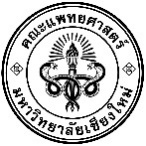 คณะแพทยศาสตร์มหาวิทยาลัยเชียงใหม่แบบมาตรฐานขั้นตอนการปฏิบัติงานด้านความปลอดภัยทางชีวภาพ(Form MEDCMUIBC011)เลขที่รับ.........................ฉบับที่........../ปี พ.ศ......แก้ไขครั้งที่.....................วันที่อนุมัติใช้..................วัน/เดือน/ปีแก้ไขครั้งที่ (หรือ Revision no.)ประวัติการแก้ไข (หรือ Amendment Records)ผู้แก้ไขลำดับเชื้อก่อโรคRisk groupปริมาณการจัดเก็บลำดับCell linesRisk groupปริมาณการจัดเก็บBiological MaterialsProcedure Hazardous AssessmentProcedure Hazardous AssessmentProcedure Hazardous AssessmentBiological MaterialsList of ProcedurePotential Route(s) of Exposure from ProcedureSafety Mitigation StrategiesName of Biological MaterialVaccinationsVaccinationsVaccinationsProphylaxisProphylaxisMedical SurveillanceMedical SurveillanceTreatmentName of Biological MaterialAvailable(yes or no)State the name of vaccineEffective(yes or no)Vaccination Waiver Needed(yes or no)Required(yes or no)State the type of ProphylaxisSerum Collection Recommended for Baseline Reference Needed(yes or no)Annual Medical Monitoring Required(yes or no)State the test nameList drugs that will be effective against the pathogen strains used in your laboratory